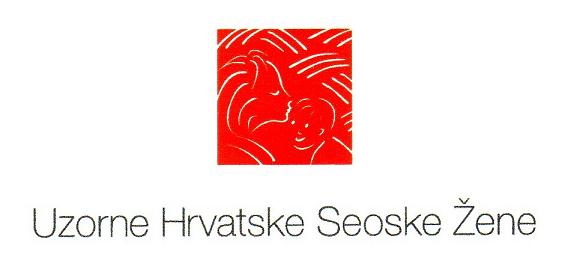 Poziv za prijavu na Izbor najuzornije hrvatske seoske ženeNajuzornija hrvatska seoska žena mora biti stara između 25 i 65 godina, hrvatska državljanka, koja živi na selu, uživa ugled u svojoj sredini, ima lijepo uređeno kućanstvo i poljoprivredno gospodarstvo, proizvodi poljoprivredne proizvode i/ili rukotvorine i/ili stvara umjetnička djela. U svojoj sredini žena je poznati borac za razvitak i napredak društvenog, kulturnog i gospodarskog života žene, obitelji i zajednice, a koja do sada nije sudjelovala na natjecanju za Izbor najuzornije hrvatske seoske žene.

Tim projektom želimo pripomoći promociji vrijednosti i važnosti žene na selu s ciljem afirmacije i podizanja kvalitete življenja na hrvatskom selu, očuvanju obitelji i kulturne baštine, ali i sudjelovanjem u obilježavanju Svjetskog dana seoske žene koji se obilježava svake godine 15.listopada diljem svijeta. 

Skrenuti će se medijska pažnja na ženine uspješne aktivnosti koje do sada nisu bile odgovarajuće promovirane, vrednovane i nagrađivane, osobito u seoskim sredinama. 

Ovogodišnji izbor održati će se 12.listopada u gradu O zlju , a prijave se primaju do 30.lipnja  2019. godine. Prijava mora sadržavati ime, prezime, adresu i broj telefona, datum i godinu rođenja, bračno stanje, zanimanje te kratak životopis. Prijave slati poštom na adresu svoje županije ukoliko su objavili natječaj, a ako nisu, onda na adresu:  Katica Jerleković(predsjednica udruge), Cekovići 26, Kravarsko ili elektroničkom poštom na katica.jerlekovic@hotmail.com
 Sve dodatne informacije mogu se dobiti na broju mob: 098/659-880
Predsjednica:  Katica Jerleković